Приложение №2 к ПорядкуИнформационная карта участникамуниципального этапа профессионального конкурса«Воспитатель года -2023» Масленникова(фамилия)Наталья Алексеевна(имя, отчество)Майкопский район(муниципальное образование)1. Общие сведения1. Общие сведенияНаселенный пунктпоселок ЦветочныйМесто работы (наименование образовательной организации в соответствии с Уставом)Муниципальное бюджетное дошкольное образовательное учреждение детский сад № 6 «Гвоздичка»Занимаемая должность (наименование в соответствии с записью в трудовой книжке)воспитательДата рождения (день, месяц, год)28.04.1974 годМесто рожденияг. Майкоп, Краснодарский край, Республика Адыгея Домашний адрес с индексом385778, Майкопский район, п. Цветочный, ул. Буденного, дом 4, кв. 6.Домашний телефон с межд. кодомнетМобильный телефон8-988-483-67-71Личная электронная почтаmaslennikova.natalia74@mail.ruПаспорт (серия, номер, кем и когда выдан)79-19 781098,МВД по Республике Адыгея,30.05.2019г.ИНН (12 цифр)010400710957Свидетельство государственного пенсионного страхования (11 цифр)059-292-899-172. Банковские реквизиты2. Банковские реквизитыНаименование банкаЮГО-ЗАПАДНЫЙ БАНК ПАО СБЕРБАНККорреспондентский счет банка (20 цифр)30101810600000000602БИК банка (9 цифр)046015602ИНН банка (10 цифр)7707083893Расчетный счет банка (от 20 до 25 цифр)нетЛицевой счет получателя (20 цифр)408178108010003183813. Работа3. РаботаОбщий трудовой стаж (полных лет на момент заполнения)общий трудовой стаж - 28 лет,полных лет – 41 годОбщий педагогический стаж (полных лет на момент заполнения)педагогический стаж – 18 лет,полных лет – 41 годДата установления квалификационной категории (если она имеется), какой именно категориинетПочетные звания и награды (наименования и даты получения в соответствии с записями в трудовой книжке)нетПослужной список (места и сроки работы за последние 5 лет)МБДОУ № 6 «Гвоздичка» п. Цветочный, стаж педагогической работы- 18 лет.В каких возрастных группах в настоящее время работаете Младше-средняя группаЧленство в Профсоюзе (наименование, дата вступления)02.07.1996 годУчастие в работе методического объединенияРайонное методическое объединение воспитателей старших групп:05.04.2019г. Сообщение из опыта работы на тему:«Моя система работы с родителями воспитанников по формированию элементарных математических представлений»Рабочий адрес с индексом385778, Майкопский район, п. Цветочный, ул. Школьная, 20А.Рабочий телефон/факс887777-5-83-234. Образование4. ОбразованиеНазвание и год окончания организации профессионального образования«Адыгейский государственный университет» г. Майкоп 2005 год,Специальность, квалификация по дипломуПреподаватель дошкольной педагогики и психологии по специальности «Дошкольная педагогика и психология»Дополнительное профессиональное образование за последние три года (наименование дополнительных профессиональных программ, места и сроки их освоения)нетЗнание иностранных языков, укажите уровень владениянетНаличие ученой степени, группа научных специальностейнетНазвание диссертационной работы (работ)нетОсновные публикации (в т.ч. брошюры, книги)нетАттестационная категориянетАдрес сайта образовательной организации в сети «Интернет»www.mr-dou6.ru5. Конкурсные испытания заочного тура «Интернет - портфолио»5. Конкурсные испытания заочного тура «Интернет - портфолио»Адрес персонального интернет –ресурса (обязательно с протоколом http:// или https://)http://maslennikovanatalia74.tilda.wsСсылка на Интернет-ресурсhttp://www.mr-dou6.ru/teachers/pedagagicheskaya-kopilka.php6. Общественная деятельность6. Общественная деятельностьУчастие в других общественных организациях (наименование, направление деятельности и дата вступления)Председатель первичной профсоюзной организации МБДОУ№6 «Гвоздичка» с 01.09.2022 года. Участник творческой группы педагогического коллектива.Участие в деятельности управляющего совета образовательной организациинетУчастие в разработке и реализации муниципальных, региональных программ и проектов (с указанием статуса участия) нет7. Семья7. СемьяСемейное положениеВ бракеДети (пол и возраст)Дочь-26 лет. Сын-19 лет.8. Досуг8. ДосугХоббиКулинарияСпортивные увлеченияПешие прогулкиСценические талантыВ профессии воспитателя просто невозможно обойтись без сценических талантов. И я думаю, что один из них есть и у меня. Это роли на праздниках в детском саду Своим сценическим талантом считаю: артистизм, творческий подход к своей роли, в которых проявляется мягкость, нежность, доброжелательное отношение к дошкольникам.9. Контакты9. КонтактыМобильный телефон8-988-483-67-7110. Документы10. ДокументыПаспорт (серия, номер, кем и когда выдан)79-19 781098,МВД по Республике Адыгея,30.05.2019г.ИНН010400710957Свидетельство пенсионного государственного страхования059-292-899-1711. Информация для размещения на сайте Конкурса11. Информация для размещения на сайте КонкурсаПедагогическое кредо Мое педагогическое кредо: «Лучший способ сделать детей хорошими - сделать их счастливыми».  Оскар Уайльд.Мой девиз: «Воспитывать - значит творить, то есть сжимать свое сердце и всякий раз искать, думать, сравнивать, переживать, волноваться».Почему мне нравится работать в ДОО?Работа воспитателя – нелёгкий, но самый благодарный труд. Родители доверяют нам самое ценное, что у них есть – своих детей. Воспитатель – это первый, после мамы, человек, который встречается детям на их жизненном пути. И так важно, чтобы эта встреча не стала случайной, стихийной, а принесла ребенку много пользы и радости. Каждый рабочий день мне приносит глубокое душевное удовлетворение от общения хоть и с маленькими, но очень искренними людьми. Самое главное в нашей профессии – любить детей, любить просто так, а ни за что-то, отдавать им своё сердце!Профессиональные и личностные ценности, наиболее Вам близкиеПрофессиональная компетентность, творческий подход, учет индивидуальных и возрастных особенностей ребенка, ответственность, честность и порядочность, пунктуальность, исполнительность, умение работать в команде, оптимизм.Сведения об участнике конкурса, не раскрытые предыдущими разделами (не более 500 слов)Сотрудничество с педагогамивыступление на педагогических советах, семинарах, проведение мастер-классов и консультаций.Использование в работетехнологий проектной и исследовательской деятельности, ИКТ в разработке мультимедийных презентаций, подготовке к мероприятиям.Консультативная поддержка родителей группы.Оформление информационных стендов, папок передвижек, проведение родительских собраний и бесед.Повышение профессионального уровня. Участие в вебинарах, семинарах, конференциях.Миссия воспитателяВсе мы родом из детства…Основная миссия воспитателя – помочь ребенку прожить детство, как самый счастливый и беззаботный период его жизни! Сделать каждый день, прожитый ребенком в детском саду – днем новых открытий и возможностей! Любить детей, и прививать им любовь ко всему окружающему!12. Фотоматериалы12. ФотоматериалыПортретные фотографии (354х472 пикселей, формат pdf, jpg, png, gif, разрешение 300 dpi, не более 100 КБ 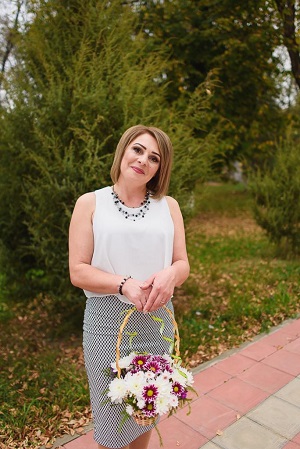 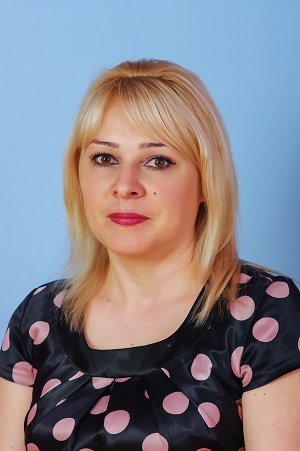 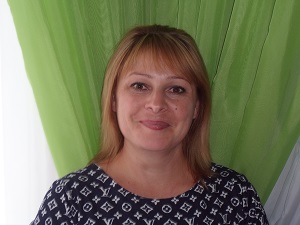 Портретные фотографии (354х472 пикселей, формат pdf, jpg, png, gif, разрешение 300 dpi, не более 100 КБ Жанровая фотография (с учебного занятия, внеклассного мероприятия, педагогического совещания и т.п.) (размер загружаемых файлов не должен превышать 1 Мб)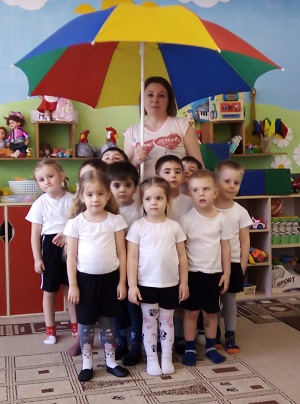 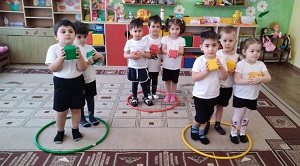 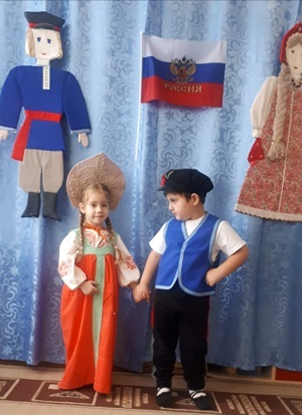 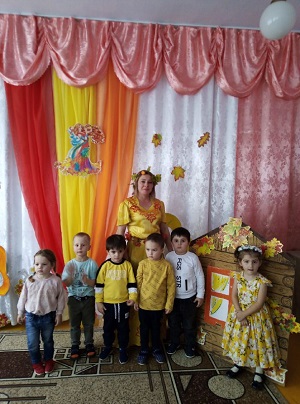 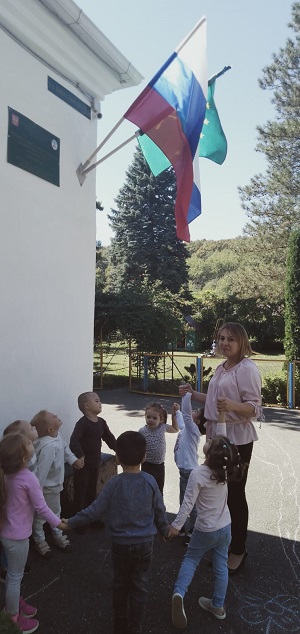 Жанровая фотография (с учебного занятия, внеклассного мероприятия, педагогического совещания и т.п.) (размер загружаемых файлов не должен превышать 1 Мб)